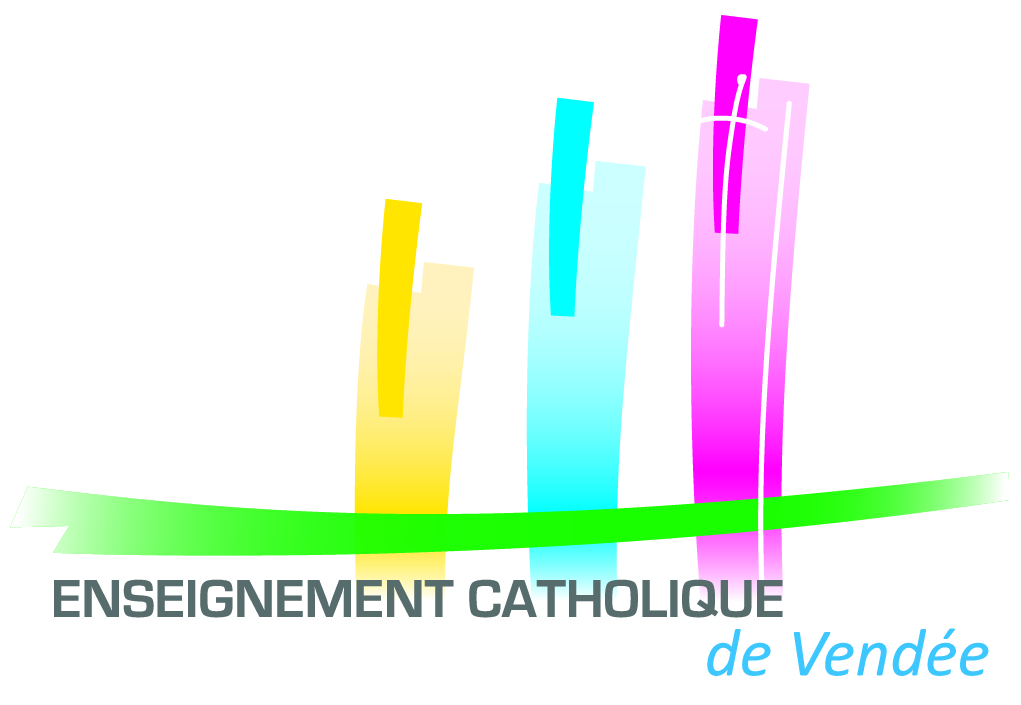 (PAP : Projet d’Animation Pastorale)Diagnostic élaboré à partir des indicateurs retenus par l’équipe Programme d’action Au niveau de la maternelle - CP (cf. pages 20 – 21)Au niveau du CE-CM (cf. pages 22-23)Au niveau de l’équipe éducative : enseignants, salariés OGEC, catéchistes, parents, LEME, accompagnateurs, prêtre,Volet d’animation pastorale validé par le conseil d’établissement du    ……………………………Le						Nom et Prénom du Chef d’établissement :SignatureLES POINTS FORTS DE L’ÉCOLE en animation pastoraleLES POINTS FORTS DE L’ÉCOLE en animation pastoraleDans les actions pastorales sur les temps spécifiquesDans les actions pédagogiques et éducatives au quotidienDans les liens avec les autres lieux de vie de la paroisseLES ÉLÉMENTS FACILITATEURS pour l’animation pastoraleLES ÉLÉMENTS FACILITATEURS pour l’animation pastoraleDu côté des élèvesDu côté de l’équipe éducative et pédagogiqueDu côté des parents accompagnateursDu côté de l’organisation 
(outils, horaires, budget, matériels, concertation…)LES QUESTIONS – LES SITUATIONS QUI POSENT PROBLÈME pour l’animation pastoraleLES QUESTIONS – LES SITUATIONS QUI POSENT PROBLÈME pour l’animation pastoraleDans les actions pastorales sur les temps spécifiquesDans les actions pédagogiques et éducatives au quotidienDans les liens avec les autres lieux de vie de la paroisseCycle …                                                                                   Années  …….  à  …….Cycle …                                                                                   Années  …….  à  …….Cycle …                                                                                   Années  …….  à  …….Cycle …                                                                                   Années  …….  à  …….Cycle …                                                                                   Années  …….  à  …….Objectifs recherchésActions envisagéesPersonnes concernéesModalités, outilsEchéancePriorité 1- ---Priorité 2Priorité 3Cycle …                                                                                     Années  …….  à  …….Cycle …                                                                                     Années  …….  à  …….Cycle …                                                                                     Années  …….  à  …….Cycle …                                                                                     Années  …….  à  …….Cycle …                                                                                     Années  …….  à  …….Objectifs recherchésActions envisagéesPersonnes concernéesModalités, outilsEchéancePriorité 1Priorité 2Priorité 3                                                                                                 Années  …….  à  …….                                                                                                 Années  …….  à  …….                                                                                                 Années  …….  à  …….Compétences à développerModalités envisagées, EchéancePriorité 1Priorité 2Priorité 3NomPrénomClasseSignature